Social Director Report – May 13, 2015:Calendar of events for May/June 2015Spring Fling Social – May 1st, 2015 cancelled due to death in familyBurnaby Tennis Tournament – June/JulyVolunteers required – will send out email looking for supportSilent Auction – looking for donationsLast year’s sponsorsShould we produce clothing with BTC logo available for sale (hoodies, t-shirts, golf shirts, caps) at this event?NEW CLUB LOGODecision is required to move forward with logo contest or not?  Approx. 1/3 of the membership voted.  Should we present the top 3 logos with a 50% minimum requirement in order to make a change?  Logo #5 had the most vote followed by logo #1 and current logo.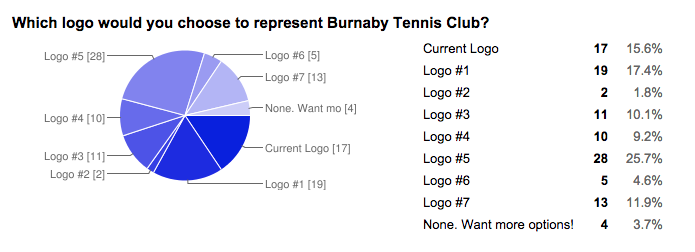 Burnaby Tennis Tournament – June/JulyVolunteers required – will send out email looking for supportSilent Auction – looking for donationsClothing with BTC logo available for sale (hoodies, t-shirts, golf shirts, caps)?All Court StringingAll Court Stringingtennis racquettennis bagYokohama TiresYokohama Tires4 new tiresTonic Sports WearTonic Sports Weartennis dresstop and leggingstop and skirtFortius Sport and HealthFortius Sport and HealthPersonal training sessionFit First Footwear Fit First Footwear tennis shoesThree flights of beer at Steamworks Three flights of beer at Steamworks Three flights of beer at Steamworks Cosmetic All-Ceramic  Crown Cosmetic All-Ceramic  Crown 